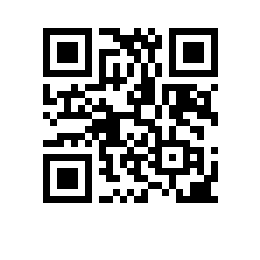 Об утверждении типовых форм гражданско-правовых договоров на выполнение работ/оказание услуг/оказание преподавательских услуг с физическими лицами в Национальном исследовательском университете «Высшая школа экономики», типовых форм приложений и дополнительных соглашений к ним и примерных форм актов о выполнении работ/оказании услуг ПРИКАЗЫВАЮ:1. Утвердить:1.1. типовые формы гражданско-правовых договоров на выполнение работ/оказание услуг/оказание преподавательских услуг с физическими лицами (далее – Договоры) (приложения 1-4);1.2. типовые формы соглашений о расторжении договоров на выполнение работ/оказание услуг/оказание преподавательских услуг с физическими лицами (приложения 5-8);1.3. типовые формы дополнительных соглашений к договорам на выполнение работ/оказание услуг/оказание преподавательских услуг с физическими лицами (далее – ДС) (приложения 9-12);1.4. типовые формы заданий к договорам на выполнение работ/оказание услуг/оказание преподавательских услуг с физическими лицами (приложения 13-16);1.5. типовые формы актов сдачи-приемки к договорам на выполнение работ/оказание услуг с физическими лицами (приложения 17-20).Проректор 										      А.С. Кошель